   Podporujeme 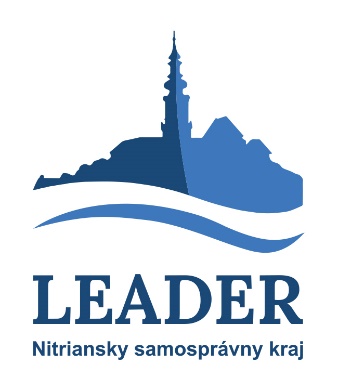    rozvoj vidiekaNázov projektu:.......................................................................Tento projekt je spolufinancovaný z rozpočtu Nitrianskeho                         samosprávneho kraja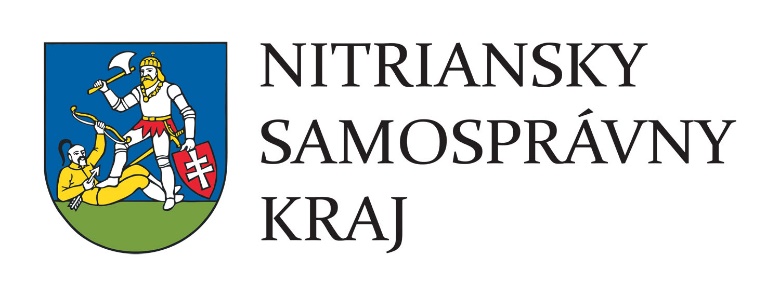 